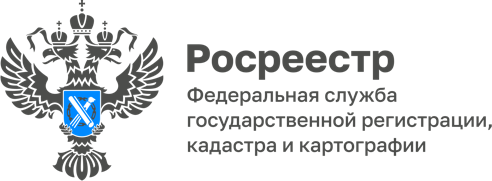 Как избежать приостановления при регистрации права собственности, если покупаете квартиру?Перед покупкой, например, квартиры, рекомендуется совершить некоторые действия, которые впоследствии позволят избежать приостановлений при регистрации права собственности.Так, все поданные для регистрации документы обязательно проходят правовую экспертизу на отсутствие оснований для приостановления регистрационных действий.Для того, чтобы избежать приостановления регистрационных действий, во-первых, можно рекомендовать перед заключением сделки или подачей документов на регистрацию проверить, какие сведения об объекте недвижимости содержатся в Едином государственном реестре недвижимости.С помощью указанной информации можно узнать имеются ли в отношении объекта недвижимости записи об ипотеке, аренде, аресте, запрете регистрации и иные ограничения.Во-вторых, при составлении договора в отношении объекта недвижимости следует указывать все существенные условия, предусмотренные законодательством для данного вида сделок.Также, при подаче документов на регистрацию необходимо внимательно проверять в заявлении сведения об объекте недвижимости, сведения о заявителе (ФИО, паспортные данные).Кроме того, значительная часть недочетов, препятствующих положительному решению о регистрации, вызвана невнимательностью при подготовке пакетов документов.Таким образом, заявителю нужно внимательнее подойти к подготовке документов перед обращением в Росреестр за осуществлением регистрации права собственности.